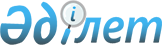 О внесении изменений и дополнений в решение районного маслихата от 24 декабря 2014 года № 248-V "О районном бюджете на 2015-2017 годы"Решение Индерского районного маслихата Атырауской области от 26 марта 2015 года № 254-V. Зарегистрировано Департаментом юстиции Атырауской области 14 апреля 2015 года № 3168      Примечание РЦПИ.

      В тексте документа сохранена пунктуация и орфография оригинала.



      В соответствии со статьей 109 Бюджетного кодекса Республики Казахстан от 4 декабря 2008 года, подпунктом 1) пункта 1 статьи 6 Закона Республики Казахстан от 23 января 2001 года "О местном государственном управлении и самоуправлении в Республике Казахстан" районный маслихат РЕШИЛ:



      1. Внести в решение районного маслихата от 24 декабря 2014 года № 248-V "О районном бюджете на 2015-2017 годы" (зарегистрировано в реестре государственной регистрации нормативных правовых актов за № 3087, опубликовано 22 января 2015 года в газете "Дендер) следующие изменения и дополнения:



      в подпункте 1) пункта 1:

      цифры "5 046 961" заменить цифрами "4 911 398";

      цифры "4 384 961" заменить цифрами "4 249 398";



      в подпункте 2) пункта 1:

      цифры "5 046 961" заменить цифрами "4 959 269"; 



      в подпункте 6) пункта 1:

      в строке "финансирование дефицита (использование профицита) бюджета" цифры "32 703" заменить цифрами "80 574";

      в строке "используемые остатки бюджетных средств" цифру "0" заменить цифрами "47 871";



      в пункте 6:

      слова " с 1 июля 2015 года оплату труда работникам государственных учреждений, не являющихся государственными служащими, а также работников государственных казенных предприятий, финансируемых из местных бюджетов, в сязи с внедрением новой модели системы оплаты труда" исключить;



      в пункте 7:

      цифры "363 636" заменить цифрами "145 353";

      цифры "11 112" заменить цифрой "0";

      цифры "137 508" заменить цифрами "138 208";

      слова "(из них: 614 тысяч тенге - на доведение размера оплаты труда до уровня в соответствии с новой моделью системы оплаты труда);" исключить;

      слова "(из них: 4 882 тысяч тенге - на доведение размера оплаты труда до уровня в соответствии с новой моделью системы оплаты труда);" исключить;

      цифры "2 610" заменить цифрами "3 385";

      цифры "12 692" заменить цифрами "9 721";



      пункт 7 дополнить строками следующего содержания:

      "3 242 тысяч тенге - на содержание подразделений местных исполнительных органов агропромышленного комплекса";

      "1 039 тысяч тенге на содержание штатной численности отделов регистрации актов гражданского состояния";



      в пункте 8:

      цифры "18 862" заменить цифрами "10 410";



      в пункте 10:

      цифры "75 938" заменить цифрами "47 453";

      цифры "5 400" заменить цифрами "200";

      цифры "107 000" заменить цифрами "149 000";



      в пункте 11:

      цифры "36 182" заменить цифрами "72 364";



      пункт 11 дополнить строками следующего содержания:

      "25 684 тысяч тенге – на приобретение и доставке учебников, учебно-методических комплексов для государственных учреждений образования района";

      "10 847 тысяч тенге - на систему электронного обучения "e-learning"";

      "6 555 тысяч тенге – на обследование психического здоровья детей и подростков и оказание психолого-медико-педагогической консультативной помощи населению";

      "3 585 тысяч тенге - фонд оплаты труда привликаемых медицинских работников, консультация и диагностика призывников для прохождения медицинской комиссии";

      "2 000 тысяч тенге – на возмещение владельцам стоимости изымаемых и уничтожаемых больных животных, продуктов и сырья животного происхождения";

      "6 341 тысяч тенге - на строительство подводящих газопроводных линий, строительство автономной котельной и установка системы отопление детского лагеря "Жас-Оркен" в селе Елтай".



      2. Приложения 1, 7 изложить в новой редакции согласно приложениям 1, 2 к настоящему решению.   



      3. Контроль за исполнением данного решения возложить на постоянную комиссию районного маслихата по вопросам развития экономики, бюджета, финансов, малого и среднего предпринимательства, сельского хозяйства, экологии (А. Умиткалиев).



      4. Настоящее решение вводится в действие с 1 января 2015 года.

      Председатель очередной

      ХХІХ сессии районного

      маслихата                                  О. Дилмукашева      Секретарь районного маслихата              Б. Сапаров

Приложение 1 к решению

№ 254-V очередной ХXІХ 

сессии районного маслихата

от 26 марта 2015 года  Приложение 1 к решению

№ 248-V очередной ХXVІІІ

сессии районного маслихата

от 24 декабря 2014 года  Районный бюджет на 2015 год

Приложение 2 к решению

№ 254-V очередной ХXІХ 

сессии районного маслихата

от 26 марта 2015 года  Приложение 7 к решению

№ 248-V очередной ХXVІІІ

сессии районного маслихата

от 24 декабря 2014 года  Объем финансирования бюджетных программ на 2015 год аппаратов акимов поселка, сельских округов(тысяч тенге)продолжение таблицы
					© 2012. РГП на ПХВ «Институт законодательства и правовой информации Республики Казахстан» Министерства юстиции Республики Казахстан
				КатегорияКатегорияКатегорияКатегорияКатегорияКатегорияСумма, тысяч тенгеКлассКлассКлассКлассКлассСумма, тысяч тенгеПодклассПодклассПодклассСумма, тысяч тенге1НаименованиеНаименованиеСумма, тысяч тенге1223445ДоходыДоходы4 911 3981Налоговые поступленияНалоговые поступления654 7360101Подоходный налогПодоходный налог182 0002Индивидуальный подоходный налогИндивидуальный подоходный налог182 0000303Социальный налогСоциальный налог70 0001Социальный налогСоциальный налог70 0000404Hалоги на собственностьHалоги на собственность386 7781Hалоги на имуществоHалоги на имущество348 8483Земельный налогЗемельный налог4 8004Hалог на транспортные средстваHалог на транспортные средства32 8005Единый земельный налогЕдиный земельный налог3300505Внутренние налоги на товары, работы и услугиВнутренние налоги на товары, работы и услуги13 2952АкцизыАкцизы2 6003Поступления за использование природных и других ресурсовПоступления за использование природных и других ресурсов2 0004Сборы за ведение предпринимательской и профессиональной деятельностиСборы за ведение предпринимательской и профессиональной деятельности8 6950808Обязательные платежи, взимаемые за совершение юридически значимых действий и (или) выдачу документов уполномоченными на то государственными органами или должностными лицамиОбязательные платежи, взимаемые за совершение юридически значимых действий и (или) выдачу документов уполномоченными на то государственными органами или должностными лицами2 6631Государственная пошлинаГосударственная пошлина2 6632Неналоговые поступленияНеналоговые поступления5 7640101Доходы от государственной собственностиДоходы от государственной собственности2 7645Доходы от аренды имущества, находящегося в государственной собственностиДоходы от аренды имущества, находящегося в государственной собственности2 7640202Поступления от реализации товаров (работ, услуг) государственными учреждениями, финансируемыми из государственного бюджетаПоступления от реализации товаров (работ, услуг) государственными учреждениями, финансируемыми из государственного бюджета5001Поступления от реализации товаров (работ, услуг) государственными учреждениями, финансируемыми из государственного бюджетаПоступления от реализации товаров (работ, услуг) государственными учреждениями, финансируемыми из государственного бюджета5000404Штрафы, пени, санкции, взыскания, налагаемые государственными учреждениями, финансируемыми из государственного бюджета, а также содержащимися и финансируемыми из бюджета (сметы расходов) Национального Банка Республики КазахстанШтрафы, пени, санкции, взыскания, налагаемые государственными учреждениями, финансируемыми из государственного бюджета, а также содержащимися и финансируемыми из бюджета (сметы расходов) Национального Банка Республики Казахстан2 0001Штрафы, пени, санкции, взыскания, налагаемые государственными учреждениями, финансируемыми из государственного бюджета, а также содержащимися и финансируемыми из бюджета (сметы расходов) Национального Банка Республики Казахстан, за исключением поступлений от организаций нефтяного сектораШтрафы, пени, санкции, взыскания, налагаемые государственными учреждениями, финансируемыми из государственного бюджета, а также содержащимися и финансируемыми из бюджета (сметы расходов) Национального Банка Республики Казахстан, за исключением поступлений от организаций нефтяного сектора2 0000606Прочие неналоговые поступленияПрочие неналоговые поступления5001Прочие неналоговые поступленияПрочие неналоговые поступления5003Поступления от продажи основного капиталаПоступления от продажи основного капитала1 5000303Продажа земли и нематериальных активовПродажа земли и нематериальных активов1 5001Продажа землиПродажа земли1 5004Поступления трансфертовПоступления трансфертов4 249 3980202Трансферты из вышестоящих органов государственного управленияТрансферты из вышестоящих органов государственного управления4 249 3982Трансферты из областного бюджетаТрансферты из областного бюджета4 249 398Функциональная группаФункциональная группаФункциональная группаФункциональная группаФункциональная группаФункциональная группаСумма, тысяч тенгеФункциональная подгруппаФункциональная подгруппаФункциональная подгруппаФункциональная подгруппаФункциональная подгруппаСумма, тысяч тенгеАдминистратор бюджетных программАдминистратор бюджетных программАдминистратор бюджетных программСумма, тысяч тенгеПрограммаПрограммаСумма, тысяч тенгеНаименованиеСумма, тысяч тенге1223456Затраты4 959 2691Государственные услуги общего характера304 61111Представительные, исполнительные и другие органы, выполняющие общие функции государственного управления214 974112Аппарат маслихата района (города областного значения)13 676001Услуги по обеспечению деятельности маслихата района (города областного значения)13 676122Аппарат акима района (города областного значения)61 489001Услуги по обеспечению деятельности акима района (города областного значения)55 189003Капитальные расходы государственного органа6 300123Аппарат акима района в городе, города районного значения, поселка, села, сельского округа139 809001Услуги по обеспечению деятельности акима района в городе, города районного значения, поселка, села, сельского округа124 374022Капитальные расходы государственного органа2 967032Капитальные расходы подведомственных государственных учреждений и организаций12 46822Финансовая деятельность1 877459Отдел экономики и финансов района (города областного значения)1 877003Проведение оценки имущества в целях налогообложения677010Приватизация, управление коммунальным имуществом, постприватизационная деятельность и регулирование споров, связанных с этим1 20099Прочие государственные услуги общего характера87 760454Отдел предпринимательства и сельского хозяйства района (города областного значения)9 237001Услуги по реализации государственной политики на местном уровне в области развития предпринимательства, промышленности и сельского хозяйства9 197007Капитальные расходы государственного органа40458Отдел жилищно-коммунального хозяйства, пассажирского транспорта и автомобильных дорог района (города областного значения)58 083001Услуги по реализации государственной политики на местном уровне в области жилищно-коммунального хозяйства, пассажирского транспорта и автомобильных дорог22 951013Капитальные расходы государственного органа35 132459Отдел экономики и финансов района (города областного значения)20 440001Услуги по реализации государственной политики в области формирования и развития экономической политики, государственного планирования, исполнения бюджета и управления коммунальной собственностью района (города областного значения)20 140015Капитальные расходы государственного органа3002Оборона6 48911Военные нужды6 489122Аппарат акима района (города областного значения)6 489005Мероприятия в рамках исполнения всеобщей воинской обязанности6 4893Общественный порядок, безопасность, правовая, судебная, уголовно-исполнительная деятельность1 00111Правоохранительная деятельность1 001458Отдел жилищно-коммунального хозяйства, пассажирского транспорта и автомобильных дорог района (города областного значения)1 001021Обеспечение безопасности дорожного движения в населенных пунктах1 0014Образование2 060 23111Дошкольное воспитание и обучение299 699123Аппарат акима района в городе, города районного значения, поселка, села, сельского округа282 561004Обеспечение деятельности организаций дошкольного воспитания и обучения161 491041Реализация государственного образовательного заказа в дошкольных организациях образования121 070464Отдел образования района (города областного значения)17 138040Реализация государственного образовательного заказа в дошкольных организациях образования17 13822Начальное, основное среднее и общее среднее образование1 673 018464Отдел образования района (города областного значения)1 673 018003Общеобразовательное обучение1 576 760006Дополнительное образование для детей96 25899Прочие услуги в области образования87 514464Отдел образования района (города областного значения)79 673001Услуги по реализации государственной политики на местном уровне в области образования9010005Приобретение и доставка учебников, учебно-методических комплексов для государственных учреждений образования района (города областного значения)44 616015Ежемесячная выплата денежных средств опекунам (попечителям) на содержание ребенка-сироты (детей-сирот), и ребенка (детей), оставшегося без попечения родителей9 204029Обследование психического здоровья детей и подростков и оказание психолого-медико-педагогической консультативной помощи населению7 130067Капитальные расходы подведомственных государственных учреждений и организаций9 713472Отдел строительства, архитектуры и градостроительства района (города областного значения)7 841037Строительство и реконструкция объектов образования7 8416Социальная помощь и социальное обеспечение196 92211Социальное обеспечение2 581464Отдел образования района (города областного значения)2 581030Содержание ребенка (детей), переданного патронатным воспитателям2 58122Социальная помощь172 694123Аппарат акима района в городе, города районного значения, поселка, села, сельского округа18 689003Оказание социальной помощи нуждающимся гражданам на дому18 689451Отдел занятости и социальных программ района (города областного значения)154 005002Программа занятости60 000004Оказание социальной помощи на приобретение топлива специалистам здравоохранения, образования, социального обеспечения, культуры, спорта и ветеринарии в сельской местности в соответствии с законодательством Республики Казахстан5 330005Государственная адресная социальная помощь14 324006Оказание жилищной помощи1 838007Социальная помощь отдельным категориям нуждающихся граждан по решениям местных представительных органов11 480010Материальное обеспечение детей-инвалидов, воспитывающихся и обучающихся на дому1 601016Государственные пособия на детей до 18 лет41 832017Обеспечение нуждающихся инвалидов обязательными гигиеническими средствами и предоставление услуг специалистами жестового языка, индивидуальными помощниками в соответствии с индивидуальной программой реабилитации инвалида7 775052Проведение мероприятий, посвященных семидесятилетию Победы в Великой Отечественной войне9 82599Прочие услуги в области социальной помощи и социального обеспечения21 647451Отдел занятости и социальных программ района (города областного значения)20 872001Услуги по реализации государственной политики на местном уровне в области обеспечения занятости и реализации социальных программ для населения18 187011Оплата услуг по зачислению, выплате и доставке пособий и других социальных выплат2 385021Капитальные расходы государственного органа300458Отдел жилищно-коммунального хозяйства, пассажирского транспорта и автомобильных дорог района (города областного значения)775050Реализация Плана мероприятий по обеспечению прав и улучшению качества жизни инвалидов7757Жилищно-коммунальное хозяйство1 041 49511Жилищное хозяйство401 505123Аппарат акима района в городе, города районного значения, поселка, села, сельского округа10 790007Организация сохранения государственного жилищного фонда города районного значения, поселка, села, сельского округа380027Ремонт и благоустройство объектов в рамках развития городов и сельских населенных пунктов по Дорожной карте занятости 202010 410472Отдел строительства, архитектуры и градостроительства района (города областного значения)390 715003Проектирование, строительство и (или) приобретение жилья коммунального жилищного фонда318 351004Проектирование, развитие и (или) обустройство инженерно-коммуникационной инфраструктуры72 36422Коммунальное хозяйство433 627458Отдел жилищно-коммунального хозяйства, пассажирского транспорта и автомобильных дорог района (города областного значения)109 544012Функционирование системы водоснабжения и водоотведения87 544026Организация эксплуатации тепловых сетей, находящихся в коммунальной собственности районов (городов областного значения)22 000472Отдел строительства, архитектуры и градостроительства района (города областного значения)324 083006Развитие системы водоснабжения и водоотведения324 08333Благоустройство населенных пунктов206 363123Аппарат акима района в городе, города районного значения, поселка, села, сельского округа55 603008Освещение улиц населенных пунктов25 207009Обеспечение санитарии населенных пунктов19 400011Благоустройство и озеленение населенных пунктов10 996458Отдел жилищно-коммунального хозяйства, пассажирского транспорта и автомобильных дорог района (города областного значения)107 000016Обеспечение санитарии населенных пунктов107 000472Отдел строительства, архитектуры и градостроительства района43 760007Развитие благоустройства городов и населенных пунктов43 7608Культура, спорт, туризм и информационное пространство177 09711Деятельность в области культуры94 251123Аппарат акима района в городе, города районного значения, поселка, села, сельского округа93 851006Поддержка культурно-досуговой работы на местном уровне93 851455Отдел культуры и развития языков района (города областного значения)400003Поддержка культурно-досуговой работы40022Спорт16 570465Отдел физической культуры и спорта района (города областного значения)10 070001Услуги по реализации государственной политики на местном уровне в сфере физической культуры и спорта5 004004Капитальные расходы государственного органа66006Проведение спортивных соревнований на районном (города областного значения) уровне2 454007Подготовка и участие членов сборных команд района (города областного значения) по различным видам спорта на областных спортивных соревнованиях2 546472Отдел строительства, архитектуры и градостроительства района6 500008Развитие объектов спорта6 50033Информационное пространство39 178455Отдел культуры и развития языков района (города областного значения)35 178006Функционирование районных (городских) библиотек35 178456Отдел внутренней политики района (города областного значения)4 000002Услуги по проведению государственной информационной политики4 00099Прочие услуги по организации культуры, спорта, туризма и информационного пространства27 098455Отдел культуры и развития языков района (города областного значения)7 251001Услуги по реализации государственной политики на местном уровне в области развития языков и культуры7 051032Капитальные расходы подведомственных государственных учреждений и организаций200456Отдел внутренней политики района (города областного значения)19 847001Услуги по реализации государственной политики на местном уровне в области информации, укрепления государственности и формирования социального оптимизма граждан12 693003Реализация мероприятий в сфере молодежной политики7 15410Сельское, водное, лесное, рыбное хозяйство, особо охраняемые природные территории, охрана окружающей среды и животного мира, земельные отношения64 78011Сельское хозяйство20 356459Отдел экономики и финансов района (города областного значения)6 632099Реализация мер по оказанию социальной поддержки специалистов6 632473Отдел ветеринарии района (города областного значения)13 724001Услуги по реализации государственной политики на местном уровне в сфере сельского хозяйства и ветеринарии10  370003Капитальные расходы государственных органов54007Организация отлова и уничтожения бродячих собак и кошек1 300008Возмещение владельцам стоимости изымаемых и уничтожаемых больных животных, продуктов и сырья животного происхождения2 00066Земельные отношения9 395463Отдел земельных отношений района (города областного значения)9 395001Услуги по реализации государственной политики в области регулирования земельных отношений на территории района (города областного значения)8 867007Капитальные расходы государственных органов52899Прочие услуги в области сельского, водного, лесного, рыбного хозяйства, охраны окружающей среды и земельных отношений35 079473Отдел ветеринарии района (города областного значения)35 079011Проведение противоэпизоотических мероприятий35 07911Промышленность, архитектурная, градостроительная и строительная деятельность10 16122Архитектурная, градостроительная и строительная деятельность10 161472Отдел строительства, архитектуры и градостроительства района (города областного значения)10 161001Услуги по реализации государственной политики в области строительства, архитектуры и градостроительства на местном уровне10 053015Капитальные расходы государственного органа10812Транспорт и коммуникации1 053 36911Автомобильный транспорт1 053 369123Аппарат акима района в городе, города районного значения, поселка, села, сельского округа1 000013Обеспечение функционирования автомобильных дорог в городах районного значения, поселках, селах, сельских округах1 000458Отдел жилищно-коммунального хозяйства, пассажирского транспорта и автомобильных дорог района (города областного значения)1 052 369045Капитальный и средний ремонт автомобильных дорог районного значения и улиц населенных пунктов1 052 36913Прочие42 22299Прочие42 222123Аппарат акима района в городе, города районного значения, поселка, села, сельского округа28 982040Реализация мер по содействию экономическому развитию регионов в рамках Программы "Развитие регионов"28 982459Отдел экономики и финансов района (города областного значения)13 240012Резерв местного исполнительного органа района (города областного значения)13 24015Трансферты89111Трансферты891459Отдел экономики и финансов района (города областного значения)891006Возврат неиспользованных (недоиспользованных) целевых трансфертов891Функциональная группаФункциональная группаФункциональная группаФункциональная группаФункциональная группаФункциональная группаСумма, тысяч тенгеФункциональная подгруппаФункциональная подгруппаФункциональная подгруппаФункциональная подгруппаСумма, тысяч тенгеАдминистратор бюджетных программАдминистратор бюджетных программАдминистратор бюджетных программСумма, тысяч тенгеПрограммаПрограммаСумма, тысяч тенгеНаименованиеСумма, тысяч тенге1123456Чистое бюджетное кредитование32 7031010Сельское, водное, лесное, рыбное хозяйство, особо охраняемые природные территории, охрана окружающей среды и животного мира, земельные отношения32 70301Сельское хозяйство32 703459Отдел экономики и финансов района (города областного значения)32 703018Бюджетные кредиты для реализации мер социальной поддержки специалистов32 703КатегорияКатегорияКатегорияКатегорияКатегорияКатегорияСумма, тысяч тенгеКлассКлассКлассКлассСумма, тысяч тенгеПодклассПодклассПодклассСумма, тысяч тенгеНаименованиеНаименованиеСумма, тысяч тенге1123445Финансирование дефицита бюджетаФинансирование дефицита бюджета80 57477Поступления займовПоступления займов32 70301Внутренние государственные займыВнутренние государственные займы32 7032Договора займаДоговора займа32 70388Используемые остатки бюджетных средствИспользуемые остатки бюджетных средств47 87101Остатки бюджетных средствОстатки бюджетных средств47 8711Свободные остатки бюджетных средствСвободные остатки бюджетных средств47 871Код программыКод программыНаименование поселка, сельских округовНаименование поселка, сельских округовНаименование поселка, сельских округовНаименование поселка, сельских округовНаименование бюджетных программПоселок ИндерборЖарсуатский сельский округБоденевский сельский оругКоктогайский сельский округ001Услуги по обеспечению деятельности акима района в городе, города районного значения, поселка, села, сельского округа25 06915 38316 60615 938003Оказание социальной помощи нуждающимся гражданам на дому11 2362 3351 6210004Обеспечение деятельности организаций дошкольного воспитания и обучения103 9350013 421006Поддержка культурно-досуговой работы на местном уровне41 76614 1103 4626 817007Организация сохранения государственного жилищного фонда города районного значения, поселка, села, сельского округа380000008Освещение улиц населенных пунктов11 8571 2501 5003 000009Обеспечение санитарии населенных пунктов16 500450600350011Благоустройство и озеленение населенных пунктов8 400700300300013Обеспечение функционирования автомобильных дорог в городах районного значения, поселках, селах, сельских округах1 000022Капитальные расходы государственных органов1 46300414027Ремонт и благоустройство объектов в рамках развития городов и сельских населенных пунктов по Дорожной карте занятости 20203 4244 51700032Капитальные расходы подведомственных государственных учреждений и организаций3 0002 28301 000040Реализация мер по содействию экономическому развитию регионов в рамках Программы "Развитие регионов"11 9602 8031 4172 427041Реализация государственного образовательного заказа в дошкольных организациях образования34 91132 32000ИТОГО:274 90176 15125 50643 667Код программыКод программыНаименование поселка, сельских округовНаименование поселка, сельских округовНаименование поселка, сельских округовНаименование поселка, сельских округовНаименование бюджетных программЕсболский сельский округЕлтайский сельский округОрликовский сельский округВсего001Услуги по обеспечению деятельности акима района в городе, города районного значения, поселка, села, сельского округа18 88416 12616 368124 374003Оказание социальной помощи нуждающимся гражданам на дому2 59117972718 689004Обеспечение деятельности организаций дошкольного воспитания и обучения17 75710 31816 060161 491006Поддержка культурно-досуговой работы на местном уровне10 27811 2276 19193 851007Организация сохранения государственного жилищного фонда города районного значения, поселка, села, сельского округа000380008Освещение улиц населенных пунктов3 3001 6002 70025 207009Обеспечение санитарии населенных пунктов60050040019 400011Благоустройство и озеленение населенных пунктов50029650010 996013Обеспечение функционирования автомобильных дорог в городах районного значения, поселках, селах, сельских округах1 000022Капитальные расходы государственных органов1 00050402 967027Ремонт и благоустройство объектов в рамках развития городов и сельских населенных пунктов по Дорожной карте занятости 20202 4690010 410032Капитальные расходы подведомственных государственных учреждений и организаций8521 4003 93312 468040Реализация мер по содействию экономическому развитию регионов в рамках Программы "Развитие регионов"4 6753 1052 59528 982041Реализация государственного образовательного заказа в дошкольных организациях образования26 04927 7900121 070ИТОГО:88 95572 59149 514631 285